ПОЛОЖЕНИЕ		о  межрегиональном дистанционном 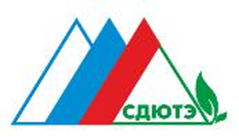 конкурсе  творческих работ«Букет для мамы». Конкурс 2015-2016 учебный год.Наступает мамин праздник, наступает женский день.
          Знаю: любит мама очень розы, маки и сирень.
          Только в марте нет сирени, роз и маков не достать…
          А ведь можно на листочке все цветы нарисовать!
          Приколю картинку эту я над маминым столом,
          Утром маму дорогую обниму и расцелую,
          И поздравлю с Женским днем! 
                                                                               (Т.Волгина) 1. Общее положение 1.1. Настоящее Положение определяет цели и задачи дистанционного конкурса творческих работ (далее – Конкурс), направленного на развитие интеллектуального творчества, творческой активности и предоставление участникам возможности соревноваться в масштабе, выходящем за рамки учреждения. 1.2. Организатором дистанционного конкурса является  Муниципальное автономное учреждение дополнительного образования  «Станция юных натуралистов». 1.3. Для организации Конкурса создается оргкомитет. Оргкомитет определяет состав жюри для экспертизы конкурсных работ и проектов и соблюдение требований к оформлению представляемых на Конкурс материалов. 1.4. Организатор обязуется соблюдать все авторские права участников конкурса. Присланные работы или их фрагменты могут быть использованы в некоммерческих целях (публикация на сайте, в СМИ, в оформлении печатной и электронной продукции). 2. Цели конкурса 2.1. Формирование у детей и подростков представления о семейных ценностях и бережного отношения к ним. 2.2. Содействие развитию художественных способностей детей 2.3. Поддержка одаренных детей в области изобразительного и декоративно-прикладного искусства. 3. Условия конкурса Конкурс включает в себя следующие направления:- рисунок,- декоративно-прикладное творчество,- поделки из природного материала.В конкурсе имеют право принимать участие дети в возрасте   до 17 лет по трем возрастным категориям:1 категория – до 7 лет,2 категория – от 7 до 12 лет,3 категория – от 12 до 17 лет. Каждый участник имеет право представить работы во всех конкурсных направлениях. Участники несут ответственность за соблюдение законодательства Российской Федерации об авторском праве и смежных правах. Принимаются работы, выполненные детьми самостоятельно, либо работы, выполненные детьми при помощи родителей или педагогов. На конкурс принимаются фотографии выполненных работ. 4. . Сроки проведения конкурса. 4.1. Подача творческих работ в конкурсную комиссию осуществляется с 15 февраля  по 01 апреля 2016 г. 4.2. Материалы конкурса принимаются исключительно в электронном варианте по электронным почтам konkursok@yandex.ru или konkursok2@mail.ru . 5. Подведение итогов. По итогам конкурса компетентным жюри в каждом конкурсном направлении будут выбраны:  победители (по возрастным категориям) лауреаты (призёры конкурса) дипломанты (обладатели специальных дипломов по решению жюри). Решение жюри является окончательным, его комментирование и критика не допускаются. 6. Итоговые документы. Отправка итоговых документов осуществляется в течение месяца после объявления результатов конкурса. По итогам оценки конкурсных работ компетентное жюри выбирает победителей и призеров (лауреатов I, II, III место в каждом направлении, дипломантов). Оргкомитет имеет право учреждать специальные номинации и выбирать в них победителей. Победители и призеры конкурса в качестве итогового документа получают электронный именной Диплом с печатями и подписью (по электронному адресу, указанному в заявке). Участники, которые не вошли в число призеров, в качестве итогового документа получают электронный именной сертификат «за участие».7. Требования к конкурсным материалам. 7.1. Общие требования:  Соответствие условиям Конкурса (теме и направлениям, возрастным требованиям, срокам);  Факт отправки работ означает согласие участника со всеми условиями Конкурса.  Оргкомитет не принимает работы не соответствующие требованиям Конкурса.  Работы участников, нарушающих этические нормы и проявляющих неуважительное отношение к Оргкомитету и другим участникам, снимаются с конкурсов без предупреждения и объяснения причины. 7.2. К каждой конкурсной работе должна быть приложена анкета (приложение 1) и копия квитанции об оплате оргвзноса. 7.3. Максимальный объѐм загружаемой фотографии – 3МБ. 7.4. Рекомендуемый размер – 1024х768 пикселей. 7.5. Минимальный размер по ширине – 640х480 пикселей. 7.6.. К участию в конкурсе не допускаются:  работы, противоречащие этическим нормам;  работы, авторство которых не принадлежит участнику;  неэстетичные, небрежно выполненные работы;  фотографии плохого качества;  работы, к которым не приложены заявки и копии квитанции об оплате оргвзноса (либо с некорректно оформленными заявками). 8. Руководство подготовкой и проведением Конкурса 8.1. Общее руководство проведением Конкурса осуществляет оргкомитет, который приглашает жюри, привлекает благотворителей и подводит итоги. тел. для справок 8 (34241) 6-54-14. Координатор конкурса –Удовиченко Лилия Вячеславовна Контактный телефон:  89223215864 9. Финансовые условия. Внимание! Участие в конкурсе платное. Организационный взнос за участие в конкурсе составляет 100 рублей за каждого участника в каждой номинации. Педагоги, под руководством которых выполнены детские работы (педагоги руководители), желающие получить собственный именной диплом, также должны оплатить организационный взнос в размере 100 рублей. Обратите внимание, что диплом для педагога-руководителя может быть заказан только при условии оплаты оргвзноса за участие ребенка. Заказать только один итоговый документ для педагога – руководителя без итогового документа для ребенка-автора нельзя. Руководитель может заказать 1 итоговый документ за подготовку нескольких участников. Оплата оргвзноса осуществляется банковским переводом. Копия квитанции об оплате организационного взноса должна быть приложена к конкурсной работе. Муниципальное автономное учреждение дополнительного образования  «Станция детского,  юношеского туризма и экологии» г. Чайковского(МАУ ДО СДЮТЭ)617762 Пермский край, г. Чайковский, ул. Горького 22, корпус 1ИНН 5920011387  КПП  592001001 ОГРН  1025902034564тел/факс (34241) 3-38-18; e-mail: sdute@yandex.ru Реквизиты Банка:Получатель: Финуправление Чайковского районал/с 3090300093КБК 00000000000000000130КФО 2Банк получателя: РКЦ ЧайковскийБИК 045763000р/с 40701810000003000001Обязательно для заполнения! Назначение платежа – орг. взнос конкурс «Букет для мамы» Приложение 1                                                           Заявка на участие в межрегиональном дистанционном конкурсе "Букет для мамы"I. Сведения об участнике Заявка на участие в межрегиональном дистанционном конкурсе "Букет для мамы"I. Сведения об участнике 1 Фамилия и имя участника(ов) 2 Возраст участника(ов) – количество полных лет на момент выполнения конкурсной работы, класс 3 Наименование образовательного учреждения (указывается тип, номер и название ОУ, не указываются его вид и прочие сведения) 4 Место жительства (для родителей), место расположения образовательного учреждения (для педагогов и детей) (например, с. Красное, Кемеровская область) 5 Фамилия, имя, отчество руководителя работы (педагога, воспитателя) (полностью) II. Сведения о конкурсной работе II. Сведения о конкурсной работе 6 Тема работы (проекта) 7 Номинация (направление) 8 Другие сведения о работе (проекте) III. Контактные данные III. Контактные данные 9 E-mail 10 Контактный телефон IV. Сведения об оплате оргвзноса IV. Сведения об оплате оргвзноса 11 Каким способом произведена оплата оргвзноса (банковский перевод, почтовый перевод). Сумма оргвзноса 12 Какого числа была произведена оплата оргвзноса 13 Номер платежного документа Копия платежного документа прилагается к заявке. 